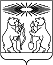 Об утверждении состава рабочей группы по реализации плана мероприятий по снижению задолженности по оплате за коммунальные услуги на территории Северо-Енисейского района на 2022-2023 годыВ целях реализации мероприятий по снижению задолженности по оплате за коммунальные услуги, руководствуясь Федеральным законом от 06.10.2003 № 131-ФЗ «Об общих принципах организации местного самоуправления в Российской Федерации», статьей 20 Федерального закона от 14.11.2002 № 161-ФЗ «О государственных и муниципальных унитарных предприятиях», статьей 34 Устава Северо - Енисейского района:1. Утвердить состав рабочей группы по реализации плана мероприятий по снижению задолженности по оплате за коммунальные услуги на территории Северо-Енисейского района на 2022-2023 годы согласно приложению к настоящему распоряжению. 2. Членам рабочей группы обеспечить проведение работы по реализации плана мероприятий по снижению задолженности по оплате за коммунальные услуги на территории Северо-Енисейского района на 2022-2023 годы.3. Установить, что рабочая группа проводит заседания ежемесячно в период с 5 по 15 число месяца следующего за отчетным, при этом кворум для проведения заседания составляет 2/3 от утвержденного состава, и имеет право принимать решения большинством голосов присутствующих членов рабочей группы.4. Контроль за исполнением настоящего распоряжения возложить на  первого заместителя главы района.5. Распоряжение вступает в силу со дня подписания и подлежит размещению на официальном сайте Северо-Енисейского района в информационно-телекоммуникационной сети «Интернет» (www.admse.ru).Глава Северо-Енисейского района	                                               А.Н. Рябцев Приложение к распоряжению администрации Северо-Енисейского района от 02.11.2022 года № 2631-р Состав рабочей группы по реализации плана мероприятий по снижению задолженности по оплате за коммунальные услуги на территории Северо-Енисейского района на 2022-2023 годы АДМИНИСТРАЦИЯ СЕВЕРО-ЕНИСЕЙСКОГО РАЙОНА РАСПОРЯЖЕНИЕАДМИНИСТРАЦИЯ СЕВЕРО-ЕНИСЕЙСКОГО РАЙОНА РАСПОРЯЖЕНИЕ«02» ноября 2022 г.    № 2631-р          гп Северо-Енисейскийгп Северо-Енисейский№ п./п.Фамилия, имя, отчествочлена комиссииСостав комиссии 121.Перепелица А.Э.Первый заместитель главы района, председатель рабочей группы2.Овчар О.Н.Заместитель главы района по экономике, анализу и прогнозированию, заместитель председателя рабочей группы 3.Беленя Е.В.Главный специалист экспертно-правового отдела, секретарь рабочей группы Члены рабочей группы:Члены рабочей группы:Члены рабочей группы:4.Владимирова И. С.Руководитель Комитета по управлению муниципальным имуществом администрации Северо-Енисейского района5.Сердюк Е.А.Начальник экспертно-правового отдела администрации Северо-Енисейского района6.Луночкин А.ВНачальник отдела экономического анализа и прогнозирования администрации Северо-Енисейского района7.Ларионова Е.А.	Начальник жилищного отдела администрации Северо-Енисейского района8.Ковалев А.С.Первый заместитель главы администрации гп Северо-Енисейский9.Королева С.В.Генеральный директор муниципального унитарного предприятия «Управление Коммуникационным комплексом Северо-Енисейского района» (по согласованию)10.Шабанова А.К.Главный бухгалтер муниципального унитарного предприятия «Управление Коммуникационным комплексом Северо-Енисейского района» (по согласованию)11.Хисамова О.М.Начальник службы по управлению многоквартирными домами муниципального унитарного предприятия «Управление Коммуникационным комплексом Северо-Енисейского района» (по согласованию)